Regional Healthcare Partnership 8 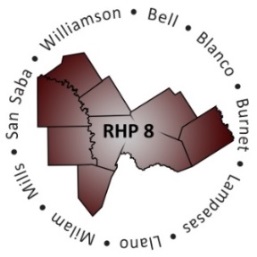 Bi-Weekly Conference CallThursday, March 18, 2014 • 9:00 a.m. – 10:00 a.m.Phone Number: 877-931-8150 • Participant Passcode: 1624814ATTENDANCEAGENDAI. Welcome and IntroductionsII. Updates from HHSCCategory 3 Selection Tool TemplatesThank you to all RHP 8 Providers for your hard work and dedication to the success of the WaiverAll Providers contacted HHSC and Deloitte by the March 10th due dateAll Providers in RHP 8 with the exception of 1 submitted their Cat 3 selection tool template by the Monday, March 10th deadlineThe 1 Provider who requested to submit their Cat 3 selection tool template after the Mar. 10 deadline must do so no later than Monday, March 31st. Submit the tool via email to Deloitte with a copy to the Anchor team. DY3, April reportingPer HHSC, the April reporting tool will be similar to the Excel documents used by Providers last October.HHSC hopes to have reporting templates on their website for Providers to review very soonAnchor team strongly suggests all Providers carefully review their DY3 April reporting tool when they are available for any errors about their automatically populated project information – get those questions about errors sent to HHSC earlySince process for April will closely mirror October, HHSC expects to update the October reporting companion document with additional edits/modificationsReminder, all April reporting tools will be due from Provider by Wednesday, April 30th.New, 3-Year ProjectsHHSC plans to share HHSC/CMS feedback with RHP 8 Providers in late-April (tentative).Anchor team site-visitsThank you to all of those who have has had come out and visit their hospitals, clinics, and officesRewarding to see the projects come to life and to meet with Providers as wellSince last bi-weekly call, Anchor team has visited with the Little River Hospital team in Rockdale and the St. David’s Round Rock Medical Center teamAnchor team will be contacting those Providers we have not yet met with – aiming to make more site visits in May after April reportingOther News:Spring Panel Discussion:Central Counties Services is hosting a spring panel presentation/discussion on Tuesday, March 25, 4-6 pm in Bell County at Mary Hardin Baylor University; presentation will be an opportunity for Providers in Bell County to give an update on projects to stakeholders and students in the community.Save the Date: RHP 8 Regional Meeting in conjunction with Learning Collaborative (LC) Kick-Off eventWednesday, April 2, 9:30 – 11:30 amSee the email notice that went out last Thursday for more information and the attached Learning Collaborative questionnaire that is due to the Anchor team by March 21st. Your input is much appreciated.Feedback received on today’s call includes interest in the following 2 cohorts/workgroups:Behavioral Health – Process Improvement & CollaborationReducing improper emergency department utilizationWe encourage anyone in the region who is interested to participate and be a part of learning collaborative activities! Inclusion of IGT EntitiesIGT Entities were invited to the regional portion of the meeting on April 2nd. They are welcome to stay for the LC event as well. The Anchor team will provide tentative dates (based on the most recent communication from HHSC) regarding DSRIP and UC payments. The Anchor team strongly urges all Providers to meet with their respective IGT Entities during the April reporting period – to provide an update on what has/has not been completed during the April reporting period, upcoming due dates for IGT Entities to review the April reports and submit feedback to HHSC, upcoming due dates related to when payments must be submitted in TexNet, and a general overview of how the project is going in the community.III. Sharing Learned Experiences: Best Practices and Lessons LearnedTopic: Employee engagement and input into the project improvement processMs. Bonnie Scurzi - Bell County Public Health Dist. has a Quality Assurance team who use structured agendas, minutes, outcome improvement processes, etc.Mr. Eldon Tietje - Central Counties Services collaborates with RHP 16 task force on a telemedicine project Coryell Memorial Hospital is implementing. This impacts their crisis respite project in Gatesville. Meeting attendees have included a county judge and jail administrators involving community stakeholders. Telemedicine system may expand to offering continuing education.Dr. Mark Janes - Bluebonnet Trails meets monthly for project status updates, address problems, identify barriers, and share best practices. Data collected is shared with the entire staff working at various facilities for better communication.Mr. Joey Smith – Center for Life is participating in the learning collaborative in other RHPs and working on inter-agency improvement processes through use of PDSA cycles.Ms. Melinda Giley - Bluebonnet Trails in Burnet County has a community task force to gain insight and provide feedback on projects to community stakeholders. Members include Justice Department, clinics, hospitals, DSRIP providers, and LMHAs within Burnet County. Surrounding counties participate as well. These groups help to reduce duplication of efforts, address problems, identify barriers, and share best practices. There has been such high participation that they need a larger space to meet.Mr. Eldon Tietje - Central Counties Services  has an evaluation team that is in the beginning stages of development:Identify and select process improvement priorities.Design implementation processReport on finding and measurable outcomesRe-evaluation processMr. George DeReese - Little River Healthcare meets monthly for project status updates, address problems, identify barriers, and share best practices. Data collected is shared with the entire staff working at various facilities for better communication.Providers requested and are sharing PDSA templates and completed templates.IV. Next Steps/Adjourn Blue – Anchor  	      Red- ProvidersOrganizationNameOrganizationNameBell County Public Health DistrictRenee StewartSeton Harker HeightsN/ABell County Public Health DistrictBonnie ScurziSeton Highland LakesMelanie DielloBell County Public Health DistrictBonnie ScurziSeton Highland LakesJennifer RansierBluebonnet TrailsKate RiznykSeton Highland LakesCarol SaucedoBluebonnet TrailsAaron DiazSeton Highland LakesCarol SaucedoBluebonnet TrailsMelinda GilleySt. David’s Round Rock Medical CenterN/ABluebonnet TrailsMark JanesSt. David’s Round Rock Medical CenterN/ABluebonnet TrailsVicky HallSt. David’s Round Rock Medical CenterN/ACenter for LifeKim GlennWilliamson County and Cities Health DistrictKenny SnellCenter for LifeKim GlennWilliamson County and Cities Health DistrictLisa MorseCenter for LifeJoey SmithWilliamson County and Cities Health DistrictDina CavazosCentral Counties ServicesEldon TietjeWilliamson County and Cities Health DistrictCentral Counties ServicesKeith MorrisWilliamson County and Cities Health DistrictCentral Counties ServicesRay HelmcampWilliamson County and Cities Health DistrictCentral Counties ServicesSteve SlaughterWilliamson County and Cities Health DistrictCentral Counties ServicesWilliamson County and Cities Health DistrictHill Country MHMRN/AWilliamson County and Cities Health DistrictLittle River HealthcareGeorge DeReeseWilliamson County and Cities Health DistrictScott & White – LlanoBill GalinskyRHP 8 Program DirectorJennifer BienskiScott & White – MemorialBill GalinskyRHP 8 Program AssistantGina LawsonApril 2014 April 2014 2RHP 8 Regional Meeting & LC Kick-Off Event30April DY3 milestone/metric achievement reporting and Semi-Annual Progress Reports due from providers (First DY3 (or carry forward DY2) reporting opportunity)Late AprilResults from CMS on New 3-Year Projects (target)